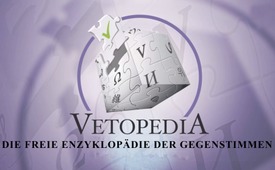 Vetopedia – die freie Enzyklopädie der Gegenstimmen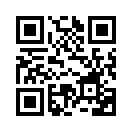 Sie wurden zu Unrecht Medienopfer? Die Medien verweigern mit Spitzfindigkeiten Ihr gesetzlich garantiertes Recht auf Gegendarstellung? Es gibt künftig Hoffnung für all diejenigen, die wie Kla.TV Gründer Ivo Sasek von den Monopolmedien zu Unrecht gejagt und zensiert werden und selbst nach Monaten keine Chance auf Gegendarstellung erhalten. Der neue Weg führt direkt zur eben aufkommenden Gegendarstellungsplattform Vetopedia! Machen Sie mit! Gegendarstellungen direkt und unzensiert.Was ist Vetopedia? 
Vetopedia ist eine eben aufkommende Gegendarstellungsplattform für alle Medien-Betrogenen. Und so funktioniert Vetopedia. Machen Sie mit! 

Systemmedien verweigern kategorisch ihre Gegendarstellungspflicht! Doch die Zeit der Machtlosigkeit ist vorbei: Vetopedia – die freie Enzyklopädie der Gegenstimmen. Kein vergebliches Warten mehr – Medienverleumdungen bloßgestellt. Nur noch hier sucht man ihre Richtigstellungen aus erster Hand – Gegendarstellungen direkt und unzensiert. Jetzt auf www.vetopedia.org. 

Vetopedia - Die freie Enzyklopädie der Gegenstimmen 

Wer zu Unrecht ins Visier der Massenmedien gerät, womöglich Opfer falscher Behauptungen, Lügen, Beschuldigungen usw. wird, hat ein gesetzlich garantiertes Recht auf Gegendarstellung. Doch dies leider nur in der nackten Theorie. Praktische Erfahrungen zahlloser Medienopfer beweisen, dass dieses verbriefte Recht nur in den allerseltensten Fällen greift. Tausende stehen daher jährlich mit ihren vergeblich erarbeiteten Gegendarstellungen, Einsprüchen, Erklärungen usw. völlig alleine und isoliert da. Auch wiederholte Versuche, den verweigerten Gegendarstellungen Gehör zu verschaffen, scheitern allzu oft. Staatsanwaltschaften und Gerichte greifen nur ein, wenn die Medienopfer Anzeige erstatten und sich auf den langen und teuren Weg des Rechtsstreites begeben. In seltenen Fällen wird ihnen sogar Recht verschafft, doch leider immer zu spät, weil öffentlich geschehene Verunglimpfungen im langen Nachhinein auch nichts wiedergutmachen können. Und hier kommt Vetopedia ins Spiel: Um von allem Anfang an nicht allein auf die Gunst interessebefangener Massenmedien angewiesen zu sein, bietet Vetopedia die ultimativ neutrale Gegendarstellungsplattform für jedermann. Die auf Vetopedia veröffentlichten Doppel der Gegendarstellungen haben nachweisenden und kontrollierenden Charakter. Schon am gleichen Tag kann jedermann Einsicht in das nehmen, was tatsächlich berichtigend geschrieben und korrigiert wurde. Es kann aber auch jeder Interessierte objektiv vergleichen, in welcher Art und in welchem Umfang die Massenmedien mit eingegangenen Reklamationen und Gegendarstellungen verfahren, bzw. diese allenfalls zensieren, verfälschen usw. Vetopedia konzentriert sich als neutrale Plattform ausschließlich auf Einsprüche und Gegendarstellungen in Bezug auf Veröffentlichungen in den Massenmedien. Vetopedia ist somit keine Plattform für rein private, zwischenmenschliche Differenzen oder Belange! Vetopedia funktioniert alphabetisch nach Namen. Man gibt seine Gegendarstellung unter seinem Namen ein und versieht sie mit dem Eingabedatum – fertig. In Vetopedia dürfen keine gesetzeswidrigen Inhalte veröffentlicht werden. Jeder Schreiber trägt die alleinige Verantwortung für das von ihm Veröffentlichte. Es gibt von Seiten der Vetopedia-Anbieter keine Verantwortung tragende Instanz. Vetopedia dient einzig sowohl der Sicherung unverfälschter Berichterstattung in der Öffentlichkeit als auch der praktischen Verwirklichung des gesetzlich verankerten Gegendarstellungsrechts. Nun liegt es einzig noch an der ausreichenden Verbreitung und Bekanntmachung von Vetopedia. Verbreiten Sie mit, damit das Unrecht nicht weiter floriert! Jetzt online unter www.vetopedia.org ...von is.Quellen:https://www.vetopedia.orgDas könnte Sie auch interessieren:#Vetopedia - www.kla.tv/VetopediaKla.TV – Die anderen Nachrichten ... frei – unabhängig – unzensiert ...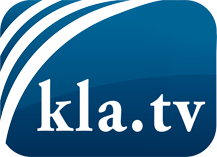 was die Medien nicht verschweigen sollten ...wenig Gehörtes vom Volk, für das Volk ...tägliche News ab 19:45 Uhr auf www.kla.tvDranbleiben lohnt sich!Kostenloses Abonnement mit wöchentlichen News per E-Mail erhalten Sie unter: www.kla.tv/aboSicherheitshinweis:Gegenstimmen werden leider immer weiter zensiert und unterdrückt. Solange wir nicht gemäß den Interessen und Ideologien der Systempresse berichten, müssen wir jederzeit damit rechnen, dass Vorwände gesucht werden, um Kla.TV zu sperren oder zu schaden.Vernetzen Sie sich darum heute noch internetunabhängig!
Klicken Sie hier: www.kla.tv/vernetzungLizenz:    Creative Commons-Lizenz mit Namensnennung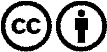 Verbreitung und Wiederaufbereitung ist mit Namensnennung erwünscht! Das Material darf jedoch nicht aus dem Kontext gerissen präsentiert werden. Mit öffentlichen Geldern (GEZ, Serafe, GIS, ...) finanzierte Institutionen ist die Verwendung ohne Rückfrage untersagt. Verstöße können strafrechtlich verfolgt werden.